PART-TIME MUSIC TEACHER (0.6)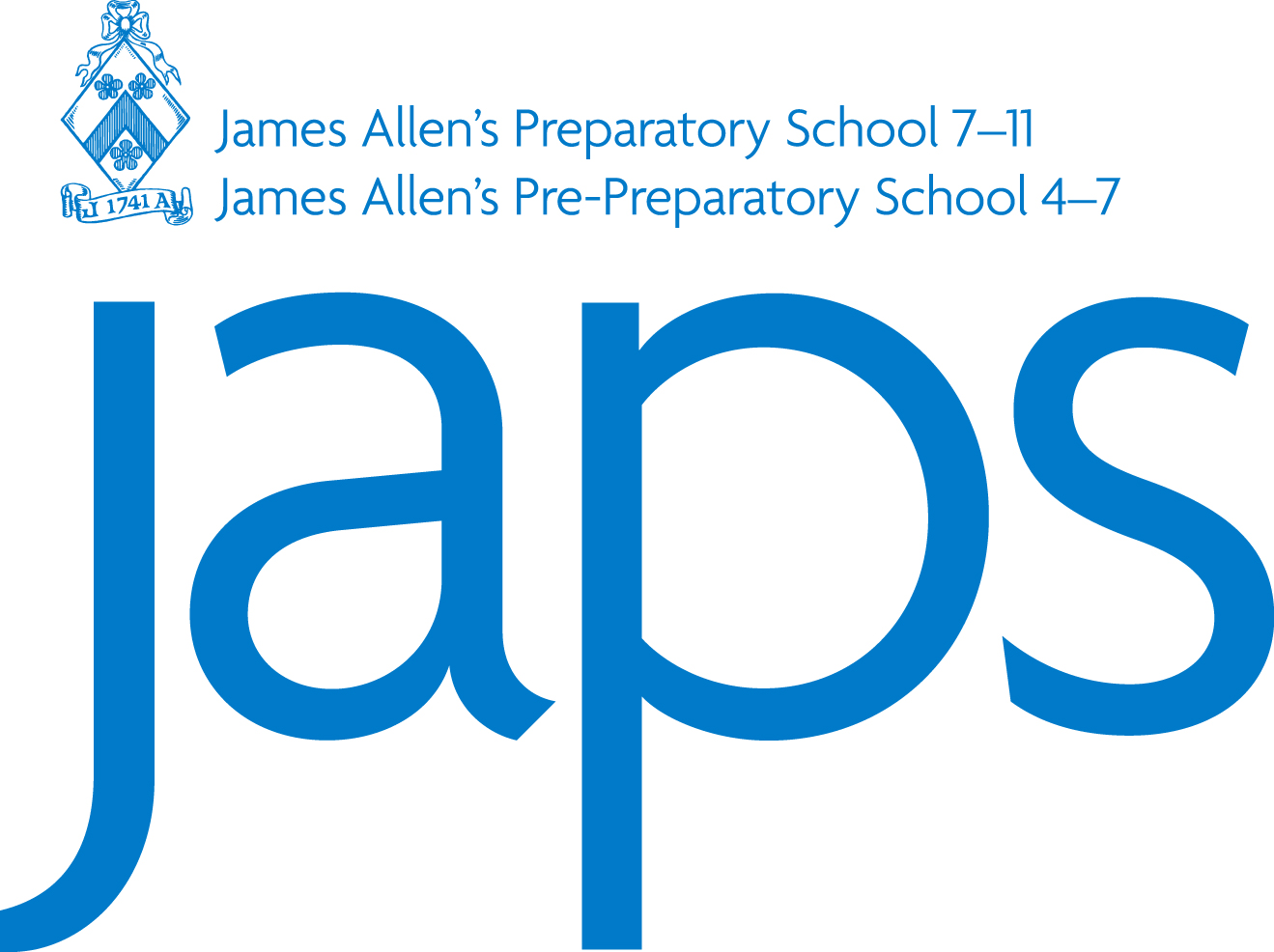 Person SpecificationN.B. There is a responsibility for promoting and safeguarding the welfare of children and young persons for whom s/he is responsible, or with whom s/he comes into contact and to adhere to and ensure compliance with the school’s Child Protection Policy Statement at all times.  CriteriaEducation/QualificationsDegree/teacher training qualification, with Qualified Teacher StatusKnowledge/work experiencePrevious experience of teaching music in a school at KS1 and/or KS2.Experience of organising/producing/conducting concerts, plays and assemblies.SkillsVery competent pianist/accompanistWell qualified and experienced musicianCommitted to giving music a high profile within the schoolExcellent organisational skillsEnthusiastic, with an aptitude for teaching YR-Y2 in particularAbility to relate to all personnel within the School, build effective working relationships and exercise tact and diplomacyExcellent written and oral communicationsProven IT skills to include Word and Excel to intermediate standardFlexibilityProven team playerPersonal attributesDynamic and self-motivatedIntegrityHardworkingProfessionalismPatienceEnthusiasmGood sense of humourGeneralExtremely high standards in all aspects of professional conduct (including attendance, punctuality and appearance).Be physically fit and in good health